Ogólnopolski Konkurs Malarski dla dzieci i młodzieży 
        pod hasłem: „W WALCE Z NIEWIDZIALNYM”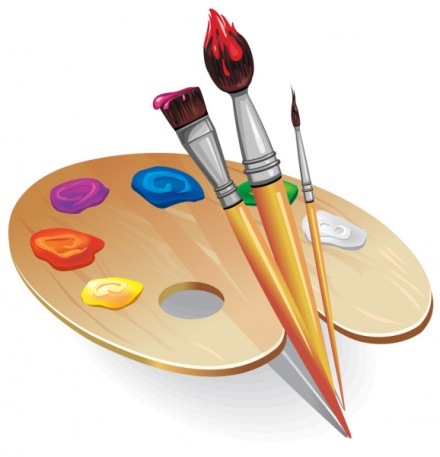 – REGULAMIN –Organizator:
Miejsko Gminny Dom Kultury im. Franciszka Kotuli 
ul. Kardynała Stefana Wyszyńskiego 12
36-060 Głogów Małopolski
tel. 17 864 01 07, e-mail: mgdk@mgdk.pl Cele konkursu:- pobudzenie aktywności plastycznej dzieci i młodzieży,- zwrócenie uwagi na trud i wysiłek Służby Zdrowia, Straży Pożarnej 
  i Policji związany z walką z epidemią koronawirusa,
- propozycja twórczego spędzania czasu wolnego.
Założenia konkursu:Zachęcamy do stworzenia prac malarskich na papierze w dowolnym formacie.Tematem przewodnim jest interpretacja plastyczna przeżyć, odczuć, trudu i poświęcenia ludzi pracujących w Służbie Zdrowia, Straży Pożarnej i Policji – osób ratujących życie i zdrowie oraz stojących na straży odpowiedzialnego zachowania w czasie epidemii koronawirusa.Konkurs przeznaczony jest dla dzieci i młodzieży w wieku od 7  do 15  lat (urodzonych
w latach: 2005 – 2013).Oceny prac dokona komisja artystyczna powołana przez Organizatora, z podziałem  na dwie grupy wiekowe: urodzonych w latach 2010 – 2013 oraz 2005 – 2009. Wybrane  prace konkursowe zostaną zaprezentowane na stronie internetowej MGDK.Każdą pracę należy sfotografować, umieszczając wpierw w prawym dolnym rogu opis: 
Imię autora pracy, rok urodzenia, miejscowość
na przykład: Weronika, 2009, Rzeszów.Zdjęcia tak opisanych prac prosimy przesłać w formacie JPG na e-mail:  konkursy@mgdk.pl  Wiadomość e-mail proszę zatytułować: KONKURS - „W WALCE Z NIEWIDZIALNYM”. Warunkiem udziału w konkursie jest przesłanie zdjęć pracy na ww. adres e-mailowy wraz
z podpisanym oświadczeniem zgody na przetwarzanie danych osobowych oraz zapoznanie się z klauzulą informacyjną. Regulamin konkursu, oświadczenie zgody oraz klauzula informacyjna zamieszczone są na stronie www.mgdk.plPrzystąpienie do konkursu jest równoznaczne z zapoznaniem się i akceptacją przez Uczestnika regulaminu. Na e-maile ze zdjęciami prac czekamy do 10 czerwca 2020 r.Nagrody:
Dla laureatów I, II, III miejsca oraz wyróżnień przewiduje się przyznanie atrakcyjnych nagród rzeczowych, które zostaną przesłane pocztą. Laureaci konkursu zostaną powiadomieni mailowo o zdobytych nagrodach. Zapraszamy do udziału w konkursie